                            C.V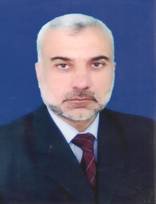 أ. د.عمر عبدالرحيم ربابعهالبيانات الشخصيةالاسم : عمر عبد الرحيم أحمد ربابعهOmar Abd Alraheem Ahmed Rababahتاريخ الولادة : 15/6/1963متلفون خلوي : 00962777722905البريد الإلكتروني:  DR.Rababah1@gmail.comمكان العمل: جامعة البلقاء التطبيقية/كلية عجلون الجامعيةالرتبة العلمية : أستاذ المؤهلات دكتوراة في الإدارة والقيادة التربوية/2006 . جامعة العربية ماجستير في الإدارة والقيادة التربوية/2003 الجامعة الهاشمية.دبلوم عالي في الإدارة المدرسية/1996 . جامعة اليرموكبكالوريوس في الإدارة العامة/1985 . الجامعة الأردنيةالمواد التي درسها مرحلة البكالوريوس : إدارة الأزمات، إدارة الجودة، إدارة المؤسسات العامة، إدارة المؤسسات الاجتماعية ، إدارة المؤسسات الأمنية ، السلوك التنظيمي، السياسات العامة، إدارة مؤسسات التعليم المهني، إدارة التغير الاجتماعي، مهارات الاتصال والتواصل، الموهبة والإبداع، تنظيم بيئة التعلم، المشكلات الطلابية ، القيادة المدرسية، مبادئ الاقتصاد، مبادئ الإدارة أساليب البحث العلمي، الإرشاد الأسري، استراتيجيات الإرشاد الأسري، إرشاد كبار السن، الموهبة والإبداع، تنظيم بيئة التعلم، قضايا معاصرة في الإرشاد، قضايا معاصرة في تربية الطفل، سيكولوجية الطفولة والمراهقة، مهارات الحياة، مدخل إلى علم النفس، تقويم نمو الطفل، الأسرة وتربية الطفل.مرحلة الماجستير: إدارة الأزمات ، السلوك التنظيمي ، السياسات العامة ، التدريب والتأهيل ،إدارة التعليم العالي ،القيادة التربوية،  إدارة الجودة، الإدارة التربوية، التغير الاجتماعي، إدارة الصف، حلقة بحث في الإدارة ، البحث الإجرائي، أساليب البحث العلمي، الإشراف التربوي.الدوراتالدورة التدريبية (التحضيرية للتوفر) مركز الاستشارات والدراسات والتدريب جامعة البلقاءدورة المدارس المطورة .دورة المدراء الجدد .دورة تطوير الإدارة المدرسية .دورة الاقتصاد المعرفي .دورة تطوير مناهج التعليم المهني .الرخصة الدولية لقيادة الحاسوب ICDL  .دورة INTEL  التعليم المستقبل .دورة الاتصال الفعال .دورة إدارة الأزمات/قطاع خاص .دورة قائد التغيير / اتحاد الجمعيات الخيرية .دورة الجندرة .دورة الدفاع المدني .دورة الحاسوب الشامل .دورة إدارة اللوازم .دورة إعداد المدربين. مجموعة من الدورات المتعلقة بالأسرة.الخبراتخبرة في التدريس الجامعي لمرحلة البكالوريوس والدراسات العليا منذ عشر سنوات ولغاية الآن.مقررا للجنة البحث العلمي وعضواً في لجنة الخطط الدراسية وعضوا في لجنة الاحتفالات والندوات والمؤتمرات في كلية عجلون الجامعية للعام 2017 .مساعد العميد لشؤون التخطيط والتطوير والجودة لعام 2015/2016.رئيس قسم العلوم التربوية في كلية عجلون الجامعية / جامعة البلقاء لعام 2014/2015.رئيس لجنة التعيين والترقية ، رئيس لجنة الاحتفالات، رئيس اللجنة الثقافية، رئيس لجنة البحث العلمي، رئيس لجنة التخطيط للعام 2014/2015.   عضو في مجلس الكلية للأعوام 2010 لغاية 2016. عضو في اللجان التحضيرية للمؤتمرات المحلية والعالمية.رئيس قسم العلوم التربوية والاجتماعية في كلية عجلون الجامعية للعام 2009- 2010.محكماً لعدد من المجلات التربوية .خبرة في التعليم والإدارة لمدة عشرون عاما/وزارة التربية والتعليم .معلما للمرحلة الثانوية / إدارة مكاتب محاسبة / اقتصاد رياضيات مالية .عمل إداريا في البنك الإسلامي الأردني .منسقا لقسم التعليم التجاري .مديرا لمدرسة ثانوية.شارك في عدد من اللجان التربوية .حاصل على مجموعة من كتب الشكر لتميزه وتميز مدرسته.حاصل على كتب شكر من شركة الكادر العربي للمساهمة في إنجاح برنامج الدبلوم .عمل في مجال العمل الخيري والتطوعي، رئيسا لجمعية الهاشمية الخيرية وعضوا في اتحاد الجمعيات الخيرية ونائباً لرئيس جمعية المحافظة على القرآن الكريم .مدربا للعديد من الدورات ومنها إدارة الأزمات ، ودورات في الإدارة والتربية وتطوير الذات، والعلاقات الأسرية ، والقيادة.حاصل على مجموعة من كتب الشكر من عمادة الكلية .مشرف ومناقش للعديد من الرسائل ومشاريع التخرج.المؤلفاتجاهزية المدارس لإدارة الأزمات .القيادة الطلابية .الأبحاث المنشورةمساءلة الموظف العام في الفكر الإداري الإسلامي ودورها في الإصلاح . الإداري/ جامعة كفر الشيخ – مصر 2008.درجة جاهزية المدارس الثانوية الحكومية في الأردن لإدارة الأزمات كما يراها مديرو المدارس . جامعة المنصورة – مصر 2008.درجة فاعلية مجالس الضبط المدرسية من وجهه نظر مديري المدارس الثانوية الحكومية في الأردن ومقترحاتهم لتحسينها . جامعة الزقازيق – مصر 2009.درجة فاعلية مجالس الطلبة من وجهة نظر مشرفي المجالس في المدارس الحكومية الأردنية . جامعة بغداد – العراق 2010.درجة فاعلية إدارة الوقت لدى طالبات كلية عجلون الجامعية وعلاقتها بالتحصيل الدراسي . الجامعة الإسلامية – غزة 2010. مواصفات معلم المستقبل من وجهة نظر مديري المدارس الثانوية الحكومية في الأردن. جامعة عمار – الجزائر 2010.درجة جاهزية الجامعات الأردنية الرسمية لإدارة الأزمات ومعوقاتها كما يراها  رؤساء الأقسام فيها. مجلس النشر العلمي / جامعة الكويت مجلة العلوم التربوية 2011.تقييم أثر الحوافز المادية والمعنوية في تحسين أداء المعلمين في المدارس الثانوية الحكومية في الأردن من وجهة نظرهم. مجلة جامعة الطائف (الآداب والتربية) 2011. مركز الضبط وعلاقته بالتحصيل الأكاديمي لدى عينته من طلبة جامعة البلقاء التطبيقية . مجلة دراسات في التعليم العالي جامعة أسيوط 2012 . 10.الأنساق القيمية وعلاقتها بالتخصص الأكاديمي لدى طالبات كلية عجلون الجامعية . المجلة العلمية / جامعة المنصورة / جمهورية مصر / 2012. 11. خصائص النساء المهجورات ومشكلاتهن في الأردن _ دراسة حالة _ محافظة جرش نموذجاً. مجلة جامعة ابن رشد . هولندا/2010.12. درجة تقييم واقع المناخ التنظيمي السائد بجامعة البلقاء التطبيقية/كلية عجلون الجامعية في الأردن من وجهة نظر العاملين الإداريين فيها/مجلة الدراسات التربوية والنفسية-جامعة السلطان قابوس-عُمان/2013.13. مستوى فاعلية نظام الفصول (الساعات) للمرحلة الثانوية من وجهة نظر مديري المدارس الثانوية الحكومية في الأردن/مجلة دراسات فلسفية-جامعة الجزائر-الجزائر/2013.14. The Jordanian School Principals Commitment to the Duties Assigned by the Ministry of Education: a Perspective of Teachers and Supervisors/The International Journals Research Journal of Economics and Business Studies/2013.                         15. قدرة برامج مراكز التعليم المستمر على تلبية متطلبات مجتمع المعرفة (مركز جامعة اليرموك نموذجاً)/مجلة كلية التربية-جامعة عين شمس-مصر/2013.16. أثر إستراتيجية لعب الدور في تنمية الاستعداد للقراءة لدى أطفال ما قبل المدرسة/مجلة التربية-جامعة الأزهر-مصر/2013.17. العوامل المؤثرة في الاختيار الزواجي للفتاة الجامعية دراسة ميدانية على طالبات البكالوريس في جامعة البلقاء التطبيقية - مجلة التربية - جامعة الجلفة/ الجزائر 2013.18. درجة التزام المشرف التربوي في الأردن بالمهام الموكلة إليه من وزارة التربية والتعليم كما يراها المعلمون في المدارس الثانوية الحكومية / جامعة صنعاء اليمن2014.19. أثر البطالة على خريجي الجامعات الأردنية وانعكاساتها على روح المواطنة- مجلة علوم الإنسان والمجتمع - جامعة محمد خيضر/ بسكره-الجزائر 2015 .20. التربية الإعلامية والمجتمع الإسلامي - مجلة كلية التربية/ جامعة طرابلس 2015 .21. الطلاق في الأردن الأسباب والحلول من وجهة نظر المطلقين والمطلقات والقضاة الشرعيين - مجلة التربية - جامعة الأزهر/ مصر، يناير/ 2015 العدد 162، الجزء الرابع. 22. دور الجامعات الأردنية في مواجهة ظاهرة الإرهاب من وجهة نظر عمداء شؤون الطلبة فيها /مجلة العلوم النفسية والتربوية / جامعة الشهيد حمة الأخضر بالوادي/ 2016.23 . درجة فاعلية الإرشاد التربوي في المدارس الثانوية الحكومية في الأردن من وجهة نظر مديري المدارس ومقترحاتهم لتحسينها- مجلة التربية – جامعة عين شمس / 2016/ المجلد (40)/ الجزء(4).     24. الاحتياجات التدريبية لأعضاء هيئة التدريس في الجامعات الأردنية الرسمية في ضوء متطلبات اقتصاد المعرفة. المجلة الدولية  للأبحاث التربوية – كلية التربية – جامعة الإمارات العربية المتحدة.25.  مستوى إتقان خريجي التعليم الثانوي المهني لمهارات العمل المهنية من وجهة نظر أصحاب العمل ومقترحاتهم لتحسينها مجلة طيبة للعلوم التربوية – كلية التربية – جامعة طيبة  / السعودية.26. درجة تطبيق معايير إدارة الجودة الشاملة بالجامعات الخاصة في الأردن من وجهة نظر أعضاء هيئة التدريس فيها / مجلة الملك خالد للعلوم التربوية/ جامعة الملك خالد/ السعودية .27. درجة ممارسة المعلم لأدواره في نظام التعليم الأردني في عصر الانفتاح المعرفي كما يراها المشرفين التربويين .المجلة الدولية للأبحاث التربوية – كلية التربية – جامعة الإمارات العربية المتحدة. 28. أثر القيادة التحويلية على فاعلية عمليةِ اتخاذ القرار في جامعة البلقاء التطبيقية  مِن وجهة نظر رؤساء الأقسام  / مجلة الحسين للدراسات / جامعة الحسين بن طلال / الاردن.الأبحاث تحت التنفيذ.مستوى جودة التعليم للطلبة اللاجئين السوريين في مدارس شمال الأردن من وجهة نظر المشرفين التربويين ومقترحاتهم لتحسينها .درجة تطبيق الحوكمة في جامعة البلقاء التطبيقية من وجهة نظر القادة الأكاديميين فيها. المؤتمرات دور المدرسة في تنمية الإبداع لدى الطلبة. مؤتمر استثمار الموهبة – جامعة الزقازيق 2010، مصر.المؤتمر الوطني لتطوير الخطط الدراسية وأساليب التعليم والتعلم والبحث العلمي 2010 .دور الأستاذ الجامعي في عصر المعلوماتية من وجهة نظره ( الجامعات الأردنية نموذج) ندوة التعليم الجامعية في عصر المعلوماتية "التحديات والتطلعات" جامعة طيبة، المملكة العربية السعودية 2011.المشاركة في الأيام العلمية لقسم العلوم التربوية والاجتماعية – كلية عجلون الجامعية .للأعوام 2008/2009/2010/2011/ 2012/2013/2014/2015/2016.المؤتمر التربوي الدولي الأول التربية بين المحلية والعالمية في القرن الحادي عشر جامعة الأزهر- غزة / 11-13 نوفمبر 2012.مؤتمر القضايا المعاصرة للشباب / جامعة الجزائر 2 في الفترة 13- 15 /آذار 2014.كيفية التعامل مع الإشاعة أثناء الأزمات والكوارث من منظور إسلامي ،المؤتمر الدولي للإعلام و الإشاعة: المخاطر المجتمعية وسبل المواجهة، جامعة الملك خالد، المملكة العربية السعودية2014 .المؤتمر السنوي الأول للسياسات الأسرية / معهد الدوحة الدولي للأسرة 2015 .المؤتمر السنوي الثاني للسياسات الأسرية / معهد الدوحة للأسرة 2016 .المؤتمر الدولي الأول للعلوم الاجتماعية والإنسانية بعنوان عوامل التكيف للاجئين السوريين في الأردن من وجهة نظرهم  / جامعة ارجيس لعام 2018.  	الاهتمامات البحثية القيادة التربوية والإدارة المدرسية. الإدارة الإسلامية. المعلوماتية والتعليم المستمر. إدارة الأزمات.اقتصاديات التعليم. التعليم المهني .العلاقات الأسرية.